DECEMBERI PROGRAMJAINKDecember 4-én, szerdán a vecsernye után Felnőtt Katekézis lesz.December 5-én, csütörtökön a Szent Miklós napi előesti vecsernyét követően Képviselőtestületi Gyűlést tartunk.December 6-án, Szent Miklós ünnepén csak délelőtt lesz szertartás templomunkban. Este fél hatkor kezdődik a Püspöki Templom búcsúünnepe, amelyen parókusunk a vendégszónok.December 7-én, szombaton nyílt tanítási nap és sportnap lesz a hajdú-dorogi görögkatolikus gimnáziumban. A parókus négyfős csapattal készül – és örömmel várja az esetleges további jelentkezőket.December 8-án, vasárnap a Szent Liturgia után meglátogatja hittanos gyermekeinket Miklós püspöknek, a szeretet szentjének küldöttje. Ezt követően ünnepi előkészület: Anita és Wiki nénivel mézes-sütés, karácsonyi díszek és karácsonyi bonbon készítése a parókián.December 9-én, az Istenszülő édesanyjának, Szent Annának csodálatos foganása ünnepén teljes liturgikus rend lesz templomunkban.December 15-én, vasárnap a Szent Liturgia után a nagykállói énekkar ad karácsonyi hangversenyt templomunkban. A koncertet követően megtartjuk a Nyugdíjasok Karácsonyi Köszöntése összejövetelünket.December 18-án, szerdán Felnőtt Katekézis helyett „Szállást keres a Szent Család” – közös kántálás, karácsonyi éneklés lesz a parókián.December 19. csütörtök a karácsony előtti beteglátogatás napja. Kérjük és várjuk a jelzést azokról a betegekről, akik nem tudnak eljutni a templomba, ezért örömmel veszik otthonukban a szentgyónás és szentáldozás lehetőségét.December 22-én karácsonyi műsorral örvendeztetnek meg minket a Huszár-telepi Sója Miklós Óvoda és Általános Iskola gyermekei. A Szent Liturgián karácsonyi előkészítő szentbeszédet mond Hülvely Zoltán atya, az iskola lelki igazgatója.December 24-én, szenteste délutánján 17.30 órakor végezzük az előesti vecsernyét Nagy Szent Bazil Liturgiájával. 23.15-kor Nagy Esti Zsolozsma, éjfélkor pedig Szent Liturgia lesz.December 25-én, Karácsony első napján a Szent Liturgia után lesz hittanos gyermekeink karácsonyi játéka.December 31-én az év végi hálaadás este fél hatkor kezdődik.*	*	*	*	*Görögkatolikus Parókia, Nyíregyháza, Legyező u. 3. – www.kertvarosigorogok.huTel. 30/415-50-92; E-mail: obbagyl@upcmail.hu – Kiadó: Obbágy László parókusA KERTVÁROSI GÖRÖGKATOLIKUS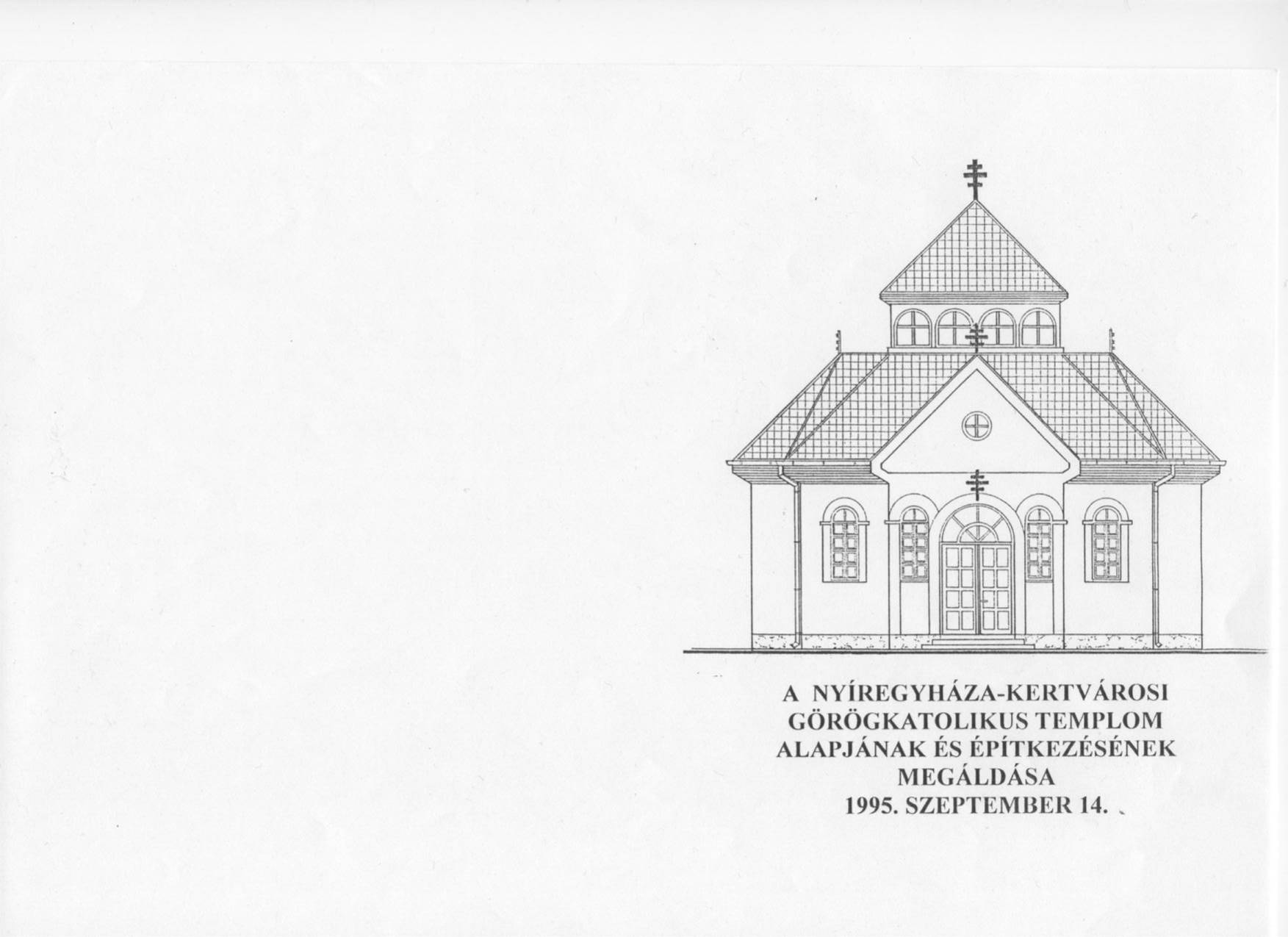            EGYHÁZKÖZSÉG ÉRTESÍTŐJELEGYEZŐ2013. DECEMBERÉNEKKART SZERVEZÜNK – HÍVUNK, VÁRUNK!„Semmi sem emeli fel a lelket, nem teszi szárnyalóvá, nem szakítja el a földtől, nem oldja ki a test bilincseiből, nem mélyíti gondolkodóvá, nem függetleníti e világtól úgy, mint a dallam, az együtténeklés és a ritmikus szent ének. Ahol szárnyal a lélek a dalban, ott harmatoz a Szentlélek kegyelme, és megszenteli a szájat is, a lelket is. Ha Dávidot hívjuk hárfájával, benne magát Krisztust vendégeljük meg. Ahol pedig Krisztus van jelen, oda nem mehet az ördög, sőt oda sem mer pillantani.A közös éneklésben nem számít, hogy öreg vagy fiatal vagy, nem szép a hangod, nem ismered a dallamot vagy a hangjegyet. Ide józan lelkület, éber figyelem, érző szív, összeszedett ész és tiszta lelkiismeret kell. Éneklésnél nincs szükség hárfára, felhangolt húrra, húrverőre, művészi felkészültségre, egyáltalán hangszerre. Ha akarod, te leszel a hárfa.” Aranyszájú Szent János A közös éneklés megelőlegezett örömével hívjuk alakuló kis kórusunkba mindazokat, akik kedvet, készséget és adottságot éreznek magukban arra, hogy egyházközségünk alakuló énekkarában dalra fakadjanak – Isten dicsőségére, önmaguk és mások boldogítására. Az első egyeztetésre december 1-jén a Szent Liturgia után kerül sor, de azt követően is számítunk a bekapcsolódni szándékozókra.Hívunk, várunk!A kórust Bódi Viktória énektanárnőnk vezeti. Jelentkezés Tisztelendő Asszonynál, Obbágy Lászlóné Veránál: 06-30/743-68-55; mosivera@gmail.comKarácsonyra készülünk„Másnap visszajött a kis herceg. ’Jobb lett volna, ha ugyanabban az időben jössz’, mondta a róka. ’Ha például délután négykor érkezel majd, én már háromkor elkezdek örülni. Minél előrébb halad az idő, annál boldogabb leszek. Négykor már tele leszek izgalommal és aggodalommal; fölfedezem, milyen drága kincs a boldogság. De ha csak úgy, akármikor jössz, sosem fogom tudni, hány órára öltöztessem díszbe a szívemet...’” (Exupery)Elkezdődött a karácsonyi készületünk. Hogy valódi találkozás és igazi, nagybetűs ÜNNEP legyen számunkra a Karácsony, ahhoz időben el kell kezdenünk díszbe öltöztetni a szívünket.Az ünnep erőforrás, fölfrissülés, a lélek megfürdetése, az ember kimosdatása a rárakódott szennytől. Az ünnepet nem a naptár hozza el, az belül történik, és belül születik. Nem az ünnep jön el hozzánk; mi megyünk az ünnepbe, díszbe öltöztetve a szívünket. Így lesz ÜNNEP - Isten és ember, ember és ember találkozása – a Karácsony.1. A készület külsőségeiElkezdődött a karácsonyi készület. A város hangulatos kivilágítása, a főtéren felállított díszes fenyőfa, a sétálóutcák varázslatos fényfüzérei mind az ünnep közeledtét jelzik. Ha ehhez még némi hóesés is járul, igazán romantikus hangulatban zajlik majd a karácsonyi készület.Az ünnephez hozzátartoznak a külsőségek. Lakásunkban is jelen vannak az advent jelei: valakinél ajtó- vagy ablakdísz, másoknál asztali dekoráció, gyertya, koszorú vagy betlehemet mintázó házikó mutatja, hogy otthon is készülünk az ünnepre. Előkészítjük „az angyalok teendőit” is, hiszen a karácsonyhoz hozzátartozik a feldíszített karácsonyfa, a családi együttléthez az ünnepélyesen terített asztal, a közös étkezés, az ajándékozás. Megannyi külső jele van a készületünknek, amelyek mind azt jelzik, hogy díszbe akarjuk öltöztetni a szívünket.2. Lelki készületünkA készület külsőségei fontosak; de minden külső készületnek csak akkor van értelme, ha az a lelki előkészületet szolgálja. Bármily áldott idő az advent, komoly veszély lehet, hogy a lelkünk elvész a plázalelkű karácsonyi forgatagban. Ha figyelmetlenek vagyunk, akkor a pompás külsőségek, a harsány és hatásvadász karácsonyi reklámok, a vásárlási láz magával ránthatnak bennünket, és eltéríthetik a szívünket az ünnep lényegétől.A készület első percétől tudatosítanunk kell, mit is akarunk ünnepelni. A Karácsony az Úr Jézus születésének ünnepe. Nem baj, ha sokan a szeretet ünnepének hívják, csak tudnunk kell: azért lehet a szeretet ünnepe, mert Krisztus születése a szeretet csodáját hozta el a földre; benne ugyanis a szeretet Istene jött közénk.Karácsonyi készületünk akkor helyes, ha az advent napjaiban Józseffel és Máriával együtt igyekszünk eljutni Názáretből Betlehembe – vagyis ha bejárunk egy lelki zarándokutat, amelynek a célja, hogy Krisztus bennünk is megszülessen. A mi szerény szívünk is lehet Betlehem, ha felfedezzük a várakozás tiszta szépségét, ha többre értékeljük a templom csöndjét a csillogó kirakatoknál, ha méregdrága ajándékok helyett több figyelmességgel és szeretettel ajándékozzuk meg egymást. A betlehemi istálló szegénysége arra is hív, hogy lehetőségeink szerint segítsük a környezetünkben élő szegényeket is.3. A liturgia segíti készületünketEgyházunk már november közepén meghirdeti a Karácsonyt megelőző bűnbánati időszakot, hogy elegendő időt adjon a méltó és lényegre figyelő ünneplés előkészületéhez. Heteken keresztül zengjük templomainkban az ujjongó várakozás énekét: „Krisztus születik, dicsőítsétek, Krisztus a mennyből jő, ünnepeljétek!” A liturgia készülete elmélyíti bennünk, hogy kire is várunk: a „születendő zsenge kisded”-ben „az örökkévaló Isten”-t ünnepeljük. A várakozás hetei így lényegre irányulóak és lényegre irányítóak lesznek, és előkészítik Karácsonyunk valóban tartalmas megünneplését.SZIPRKA- A legjobb karácsonyi ajándék az aorta!- Miért?- Mert az szívből jön!*	*	*	*	*Az idei karácsonykor is megajándékozzuk közösségünk tagjait. Minden kertvárosi görögkatolikus család megkapja templomunk 2014. évi naptárát.